Бинарное занятиепо подготовке обучающихся 11 класса к ЕГЭ по обществознанию«Обучение решению задания № 25 повышенного уровня сложности».Для решения задания 25 необходимы знания русского языка, поэтому при подготовке к ЕГЭ лучше проводить бинарные занятия с учителем русского языка.Вы знаете, на ЕГЭ по обществознанию используется 1650 понятий и что бездумное их заучивание не поможет выполнить задание 25 до конца, чтобы получить максимальный балл.Давайте посмотрим, как можно выполнить это задание и набрать максимальный бал.При оценивании этого задания учитываются не только теоретические знания из курса «Обществознания», но и речеведческие умения, которые сформированы на уроках русского языка.Заучить все понятия невозможно. Давайте посмотрим, как можно составить определение. Чтобы научиться составлять определения пользуйтесь подсказкам, которые даны в критериях к оценке. Для простоты эти требования сведены мной в алгоритм, который рекомендую выучить.  П – [Р, В + ВО]П – понятие; Р – родовой признак; В – видовой признак; ВО – видовые отличия.Как применять эту формулу на практике? Предлагаю использовать для начала таблицу. Теперь составить определение понятия «мышление» используя эту таблицу будет намного легче.Мышление      ___________       _______________            ________Следующие условие: правильно составленные предложения.Это условие актуально только в том случае, если вы по первому критерию получили хотя бы 1 балл. Как составлять предложения? Об этом расскажет учитель русского языка.  	Чтобы составить предложения необходимо вспомнить теорию из курса обществознания и правила составления распространенных и сложных предложений.Когда вы вспоминаете теорию, я рекомендую вам использовать «Облако тегов». 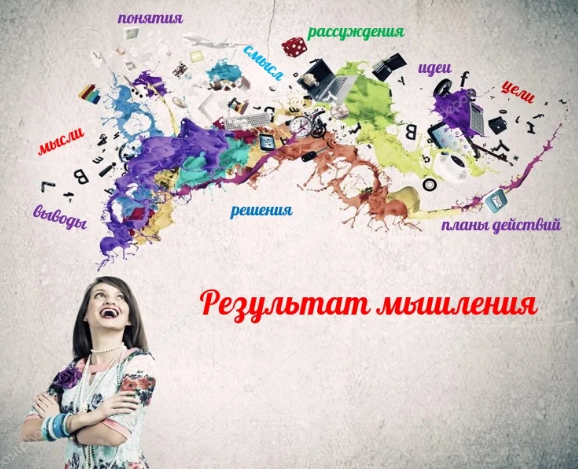 Запишите в него слова и словосочетания, которые относятся к результатам мышления.Теперь составим распространённое предложение, содержащее информацию о результатах процесса мышления. В облаке отметим результаты мышления. Итак, что у нас получается: к основным результатам мышления относятся: мысли, идеи, рассуждения, решения, понятия. Это самая простая конструкция предложения. Давайте попробуем составить более сложную конструкцию: результатами процесса мышления могут быть выработанные обобщения (житейские, научные, философские), понимание проблемы или ситуации (как на обыденном, так и на научном уровне), вывод на основании рассуждения, план (проект) действий и другое.Второе предложение должно раскрывать связь мышления и языка. Давайте опять воспользуемся «облаком тегов»: язык, мысли, речь, сохранить мысли, передать мысли.Теперь составим предложение: Язык позволяет фиксировать, сохранять и передавать результаты мыслительной деятельности.ПонятиеРодовая принадлежностьВидовой признакВидовые отличительные чертыПРВВОКак называется?Что такое?Какой объект?Что делает? Как связан с другими объектами?АкцияВид ценной бумагиВладельцы которых получают часть прибыли акционерного общества в виде дивидендовВ зависимости от ее вида дает право учувствовать в управлении акционерным обществом и на часть имущества, остающегося после его ликвидации